     Y8 FRENCH BOOKLET1 Translate both letters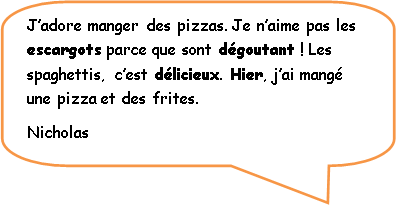 ………………………………………………………………………………………………………………………………………………………………………………………………………………………………………………………………………………………………………………………………………………………………………………………………………………………………………………………………………………………………………………………………………………………………………………………………………………………………………………………………………………………………………………………………………………………………………………………………………………………………………………………………………………………………………………………………………………………………………………………………………………………………………………………………………………………………………….………………………………………………………………………………………………………………………………………………………………………………………………………………………………………………………………………..…………………………………………………………………………………………………………………………………..2  Answer the questions: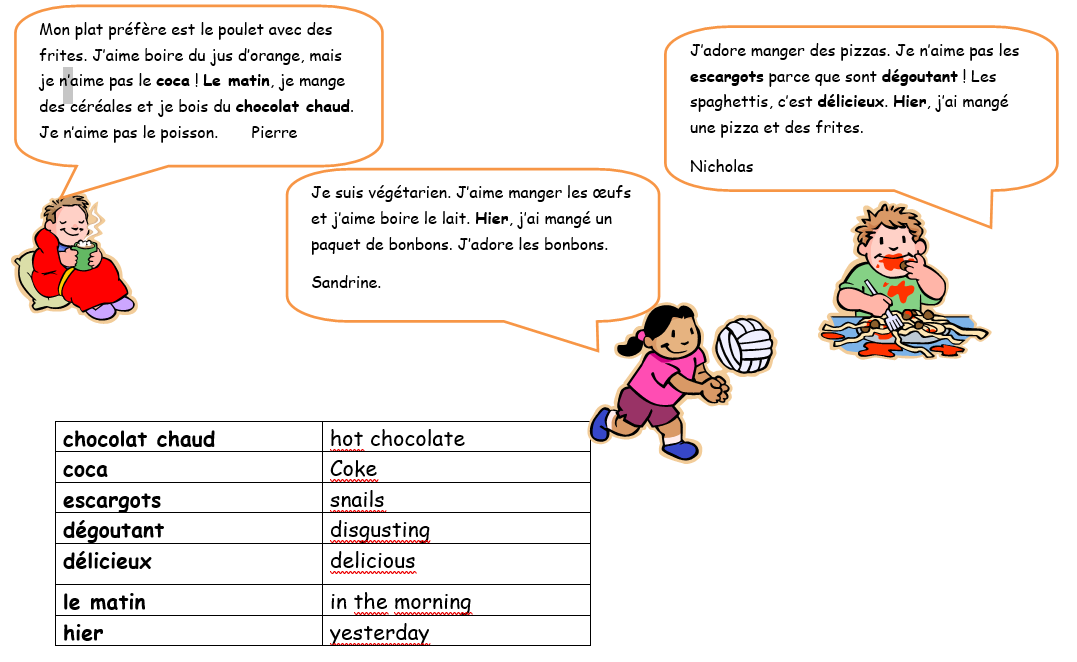 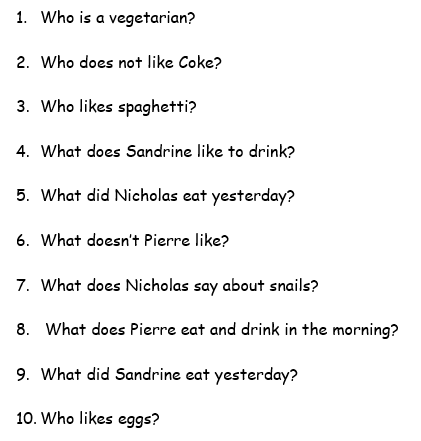 3  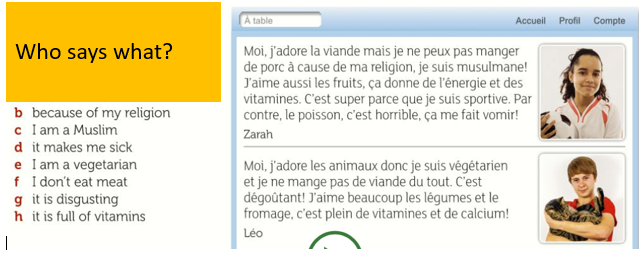 4  Who is it?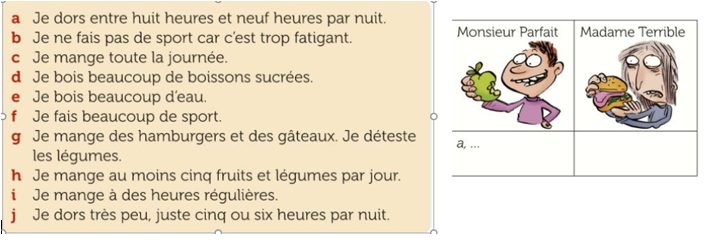 a…………………………………………………                  f…………………………………………………………b………………………………………………..                   g………………………………………………………..c…………………………………………………                  h………………………………………………………..d……………………………………………….                    i…………………………………………………………e……………………………………………….                    j………………………………………………………5  Translate a dialogue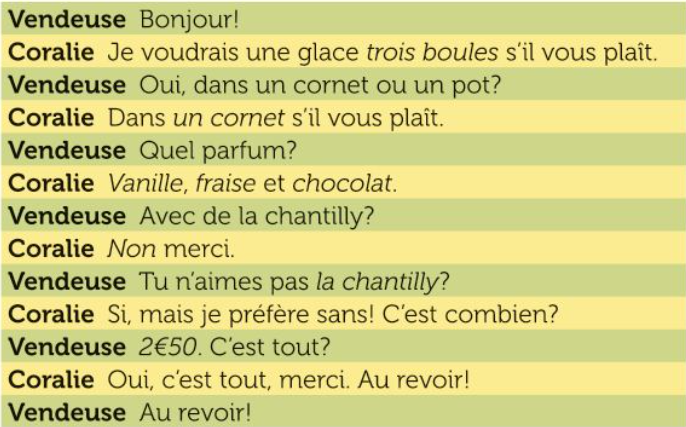 ……………………………………………………………………………………………………………………………………………………………………………………………………………………………………………………………………………………………………………………………………………………………………………………………………………………………………………………………………………………………………………………………………………………………………………………………………………………………………………………………………………………………………………………………………………………………………………………………………………………………………………………………………………………………………………………………………………………………………………………………………………………………………………………………………………………………………………………………………………………………………………………………………………………………………………………………………………………………………………………………………………………………………………………………………………………………………………………………………………………………………………………………………………………………………………………………………………………………………………………………..6 True or false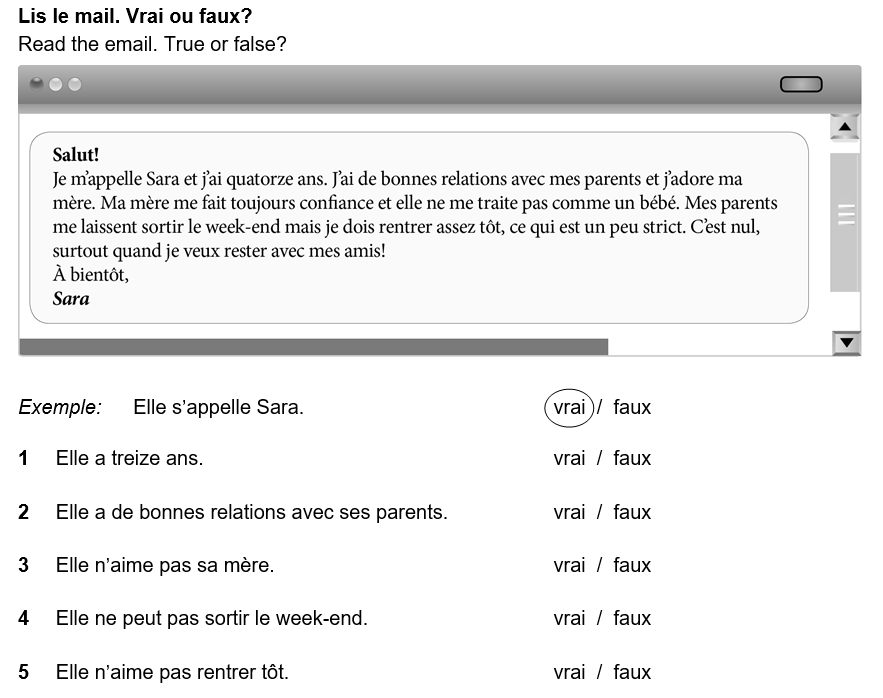 …………………………………………………………………………………………………………………………..7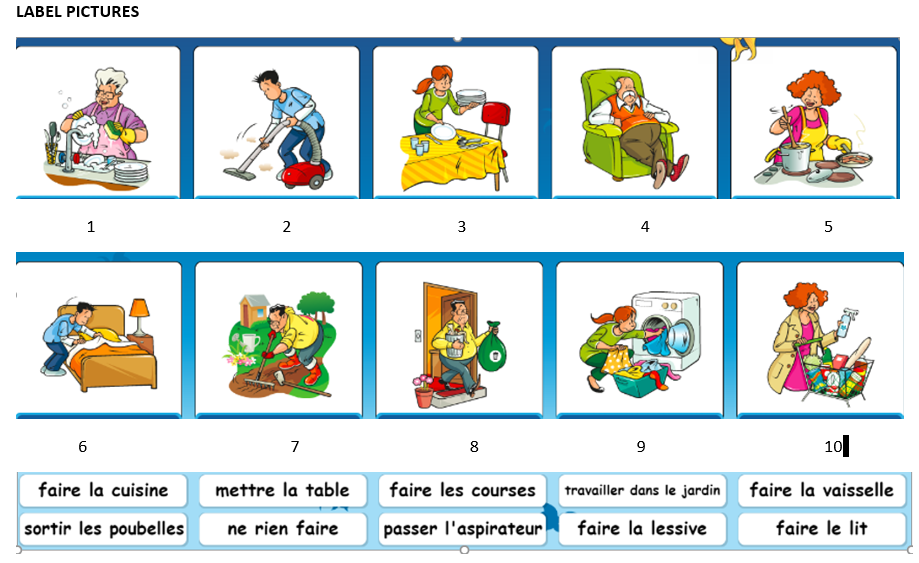 8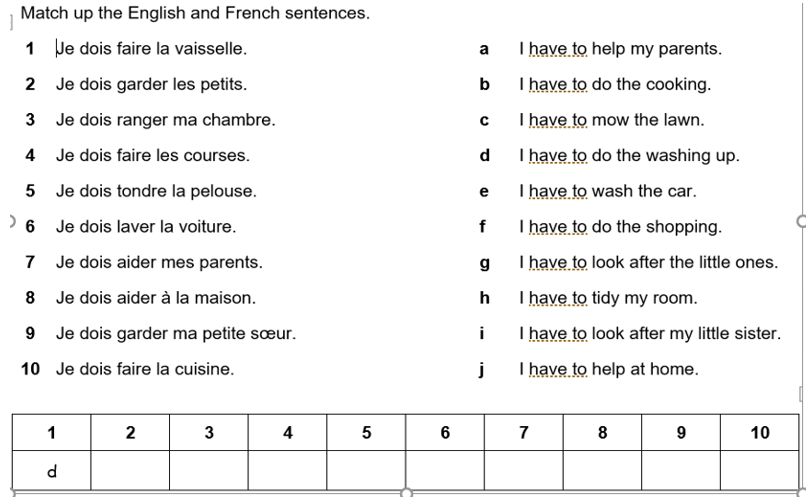 ……………………………………………………………………………………………………………………………..9 Who is it? Florian (F) or Lauren(L)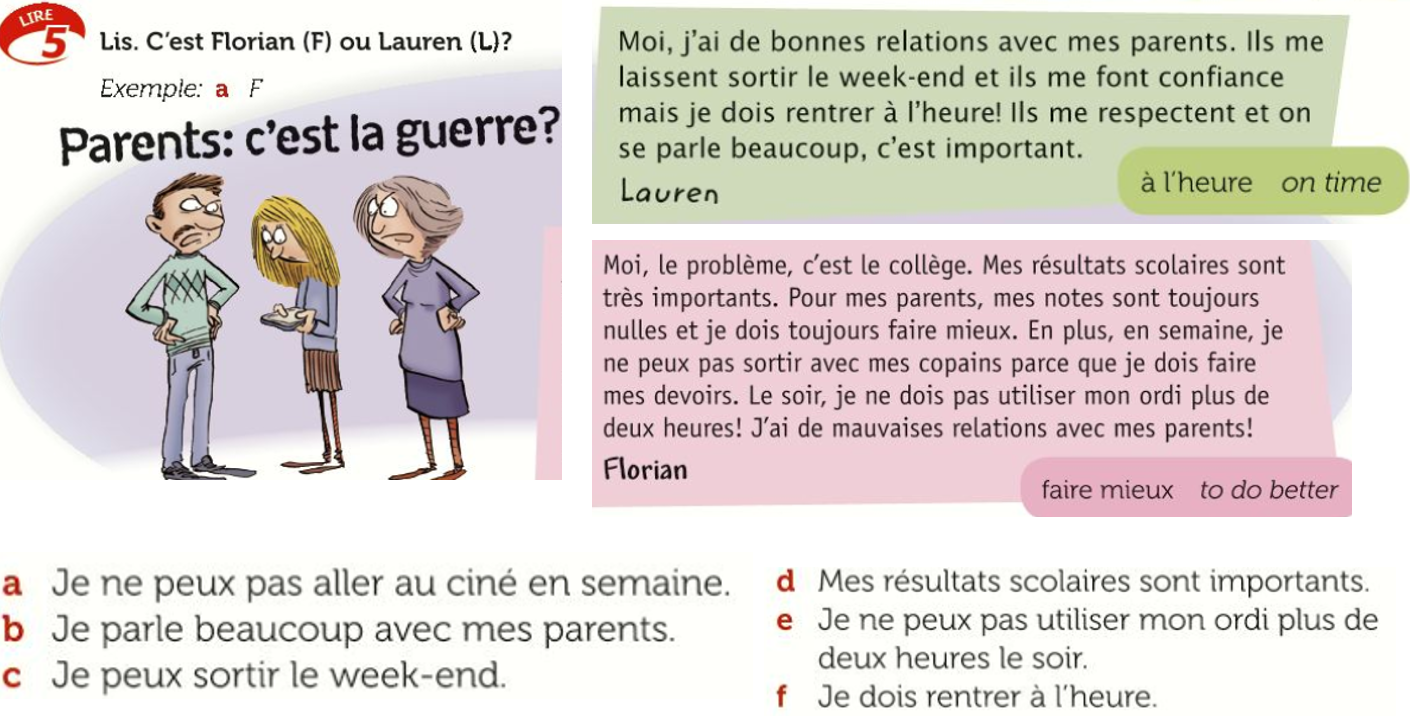 